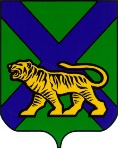 ТЕРРИТОРИАЛЬНАЯ ИЗБИРАТЕЛЬНАЯ КОМИССИЯ
ГОРОДА УССУРИЙСКАРЕШЕНИЕг. УссурийскО применении «Инструкции о порядке и формах учета и отчетности кандидатов, избирательных объединений о поступлении средств в избирательные фонды и о расходовании этих средств при проведении выборов депутатов Думы Уссурийского городского округа», утвержденной решением территориальной избирательной комиссии города Уссурийска от 08.07.2014 года № 238/67, на дополнительных выборах депутатов Думы Уссурийского городского округа по одномандатным избирательным округам № 4 и № 9, назначенных на 26 августа 2018 годаВ связи с назначением дополнительных выборов депутатов Думы  Уссурийского городского округа по одномандатным избирательным округам № 4 и  № 9, территориальная избирательная комиссия города Уссурийска РЕШИЛА:Применить Инструкцию о порядке и формах учета и отчетности кандидатов, избирательных объединений о поступлении средств в избирательные фонды и о расходовании этих средств при проведении выборов депутатов Думы Уссурийского городского округа, утвержденной решением территориальной избирательной комиссии города Уссурийска от 08.07.2014 года № 238/67, на дополнительных выборах депутатов Думы Уссурийского городского округа по одномандатным избирательным округам № 4 и № 9, назначенных на 26 августа 2018 года.2. Разместить настоящее решение на официальном сайте администрации Уссурийского городского округа в разделе «Территориальная избирательная комиссия города Уссурийска» в информационно-телекоммуникационной сети «Интернет».  Председатель комиссии			    	                      О.М. МихайловаСекретарь заседания					                               Н.М. Божко09 июня 2018 года                   № 79/652